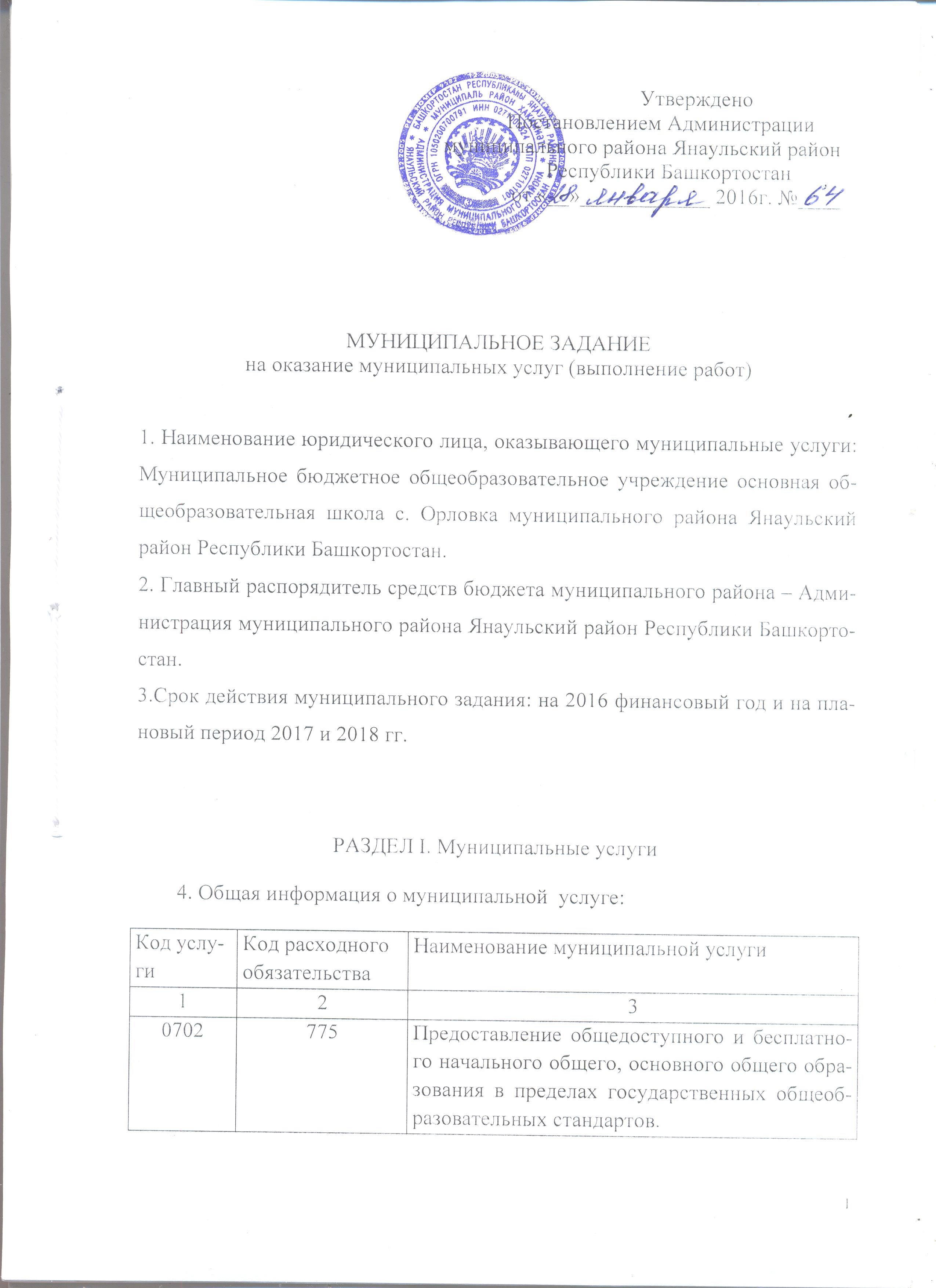 5. Потребители муниципальной услуги:6. Нормативные затраты и предельные цены (тарифы) на оплату муниципальных услуг:7. Объем оказываемой муниципальной услуги:8. Показатели, характеризующие качество муниципальной услуги.8.1 Наименование и реквизиты муниципального правового акта, утвердившего стандарт качества предоставления муниципальной услуги.Постановление Администрации муниципального района Янаульский район Республики Башкортостан от 06.05.2013 №729 «Об утверждении Стандартов качества предоставления муниципальных услуг в области образования на территории муниципального района Янаульский район Республики Башкортостан».Постановление Администрации муниципального района Янаульский район Республики Башкортостан от 30.12.2014 № 1951 «Об утверждении Административного регламента предоставления муниципальной услуги «Предоставление информации об организации общедоступного и бесплатного дошкольного, начального общего, основного общего, среднего общего образования, а также дополнительного образования детей в образовательных организациях муниципального района Янаульский район».Постановление Администрации муниципального района Янаульский район Республики Башкортостан от 30.12.2014 № 1953 «Об утверждении Административного регламента предоставления муниципальной услуги «Предоставление информации о текущей успеваемости обучающегося, ведение электронного дневника и электронного журнала успеваемости».Постановление Администрации муниципального района Янаульский район Республики Башкортостан от 30.12.2014 № 1955 «Об утверждении Административного регламента предоставления муниципальной услуги «Предоставление информации о порядке проведения государственной итоговой аттестации по образовательным программам основного общего и среднего общего образования».8.2. Показатели качества оказываемой муниципальной услуги:9. Порядок оказания муниципальной услуги.Муниципальная услуга оказывается на базе Муниципального бюджетного общеобразовательного учреждения основная общеобразовательная школа с. Орловка муниципального района Янаульский район Республики Башкортостан. Адрес осуществления образовательной деятельности: 452807, Республика Башкортостан, Янаульский район, с. Орловка, ул. Центральная, 31.Учреждение имеет лицензию на право ведения образовательной деятельности серия 02Л01 № 0000926 от 23 июля 2013 года (срок действия: бессрочно) и свидетельство о государственной аккредитации рег.№ 0068 от 19 мая 2011 года. Срок действия до 19 мая 2023 года.Лицо, ответственное за организацию оказания муниципальной услуги – Хабибулин Василий Атнабаевич - директор МБОУ ООШ с. Орловка, контактный телефон 8(34760)33-1-43, e-mail: OrlovkaSh@mail.ru 9.1. Муниципальные правовые акты об утверждении стандарта качества и административного регламента предоставления муниципальной услуги.- Постановление Администрации муниципального района Янаульский район Республики Башкортостан от 06.05.2013 №729 «Об утверждении Стандартов качества предоставления муниципальных услуг в области образования на территории муниципального района Янаульский район Республики Башкортостан.- Постановление Администрации муниципального района Янаульский район Республики Башкортостан от 30.12.2014 № 1951 «Об утверждении Административного регламента предоставления муниципальной услуги «Предоставление информации об организации общедоступного и бесплатного дошкольного, начального общего, основного общего, среднего общего образования, а также дополнительного образования детей в образовательных организациях муниципального района Янаульский район».- Постановление Администрации муниципального района Янаульский район Республики Башкортостан от 30.12.2014 № 1953 «Об утверждении Административного регламента предоставления муниципальной услуги «Предоставление информации о текущей успеваемости обучающегося, ведение электронного дневника и электронного журнала успеваемости».- Постановление Администрации муниципального района Янаульский район Республики Башкортостан от 30.12.2014 № 1955 «Об утверждении Административного регламента предоставления муниципальной услуги «Предоставление информации о порядке проведения государственной итоговой аттестации по образовательным программам основного общего и среднего общего образования».9.2. Основные процедуры оказания муниципальной услуги:Согласно Федерального Закона от 29.12.2012 № 273 «Об образовании в Российской Федерации» и Закона Республики Башкортостан от 01.07.2013 № 696-3 «Об образовании в Республике Башкортостан», Постановления Правительства Российской Федерации от 19 марта 2001 № 196 «Об утверждении Типового положения об общеобразовательном учреждении», обучения детей по программам общеобразовательной подготовки, рекомендованными министерством образования и науки Российской Федерации, Министерством образования Республики Башкортостан- начальное общее образование (нормативный срок освоения – 4 года) обеспечивает воспитание и развитие обучающихся, овладение ими чтением, письмом, счетом, основными умениями и навыками учебной деятельности, элементами теоретического мышления, простейшими навыками самоконтроля учебных действий, культурой поведения и речи, основам и личной гигиены и здорового образа жизни;- основное общее образование (нормативный срок освоения – 5 лет) обеспечивает освоение обучающимися общеобразовательных программ основного общего образования, условия становления и формирования личности обучающегося, интересов и способности к социальному самоопределению.9.3. Порядок информирования потенциальных потребителей оказываемой муниципальной услуги:9.4. Основания для приостановления или отказа от исполнения муниципального задания:9.5. Требования к квалификации и опыту персонала:9.6. Требования к материально-техническому обеспечению оказываемой муниципальной услуги.9.6.1. Правовые акты и иные документы, устанавливающие требования к материально-техническому обеспечению оказываемой муниципальной услуги:9.6.2. Требования к наличию и состоянию имущества:РАЗДЕЛ II. РаботыПодраздел  210. Характеристика работ:11. Объем работ, выполняемых на бесплатной основе:12. Объем работ, выполняемых на частично платной и платной основах:13. Показатели, характеризующие качество выполняемых работ:РАЗДЕЛ III. Общие положения для муниципальныхуслуг и работ14. Порядок контроля исполнения муниципального задания:15. Условия и порядок досрочного прекращения исполнения муниципального задания:16. Требования к отчетности об исполнении муниципального задания:Муниципальные бюджетные общеобразовательные учреждения, выполняющие муниципальное задание, ежеквартально в срок до 15 числа месяца, следующего за отчетным кварталом, и в срок до 1 февраля очередного финансового года представляют главному распорядителю средств бюджета муниципального района Янаульский район Республики Башкортостан Отчет об исполнении муниципального задания и пояснительную  записку о результатах выполнения муниципального задания по  формам №2, 3 к Порядку формирования финансового обеспечения выполнения муниципального задания на оказание муниципальных услуг.РАЗДЕЛ IV. Объем финансового обеспечения выполнениямуниципального задания:Наименование категории потребителейОснова предоставления (бесплатная, частично платная, платная)Прогнозное количество потребителейКоличество потребителей, которым возможно оказать услугу (максимальная мощность юридического лица)1234Обучающиеся 1 – 11 классов, дети в возрасте от 6 лет 6 месяцев до 18 летбесплатная2016- 712017- 732018- 73192Единица измеренияМуниципальные услуги, оказываемые на бесплатной основеМуниципальные услуги, оказываемые на бесплатной основеМуниципальные услуги, оказываемые на частично платной и платной основеМуниципальные услуги, оказываемые на частично платной и платной основеЕдиница измеренияНормативные затраты (руб.)Реквизиты муниципального правового акта, устанавливающего порядок определения нормативных затратЦена (тариф) (руб.)Реквизиты муниципального правового акта, устанавливающего порядок определения цен (тарифов) и (или) устанавливающего цены (тарифы)12345Руб.2015- 59728562016- 61378752017- 6210809 Решение Советамуниципального района  Янаульский район Республики Башкортостан от 17.12.2015 №652/34  «О бюджете муниципального района Янаульский район Республики Башкортостан  на 2016 год и на плановый период 2017 и 2018 годов»Наименование показателяЕдиница измеренияПланируемые объемы оказания муниципальной услугиПланируемые объемы оказания муниципальной услугиИсточник информации о фактическом значении показателяНаименование показателяЕдиница измеренияна бесплатной основе (за счет средств бюджета)на платной и частично платной основеИсточник информации о фактическом значении показателя123456В натуральном выраженииЧисленность обучающихся, получающих начальное общее, основное общее образованиеЧел2016- 712017- 732018- 73-ОШ-2В стоимостном выраженииСтоимость  затрат на оказание муниципальной услуги по получению начального общего, основного общего образования на одного обучающегося в годРуб2016- 841252017- 840802018-85080 Решение Советамуниципального района  Янаульский район Республики Башкортостан от 17.12.2015 №652/34  «О бюджете муниципального района Янаульский район Республики Башкортостан  на 2016 год и на плановый период 2017 и 2018 годов»В стоимостном выраженииИтого в стоимостном выражении (расчетно-нормативные затраты на оказание муниципальной услуги)руб2016- 59728562017- 61378752018- 6210809Наименование показателяЕдиница измеренияМетодика расчетаЗначение показателяИсточник информации о фактическом значении показателя123451. Удовлетворенность населения качеством образовательных услуг%(кол-во положительных ответов : общее кол-во опрошенных) * 100%100%Результаты анкетирования2. Укомплектованность педагогическими  кадрами%(фактическое кол-во педкадров : кол-во педкадров по штатному расписанию) * 100%100%Статистический отчет учреждения3.Полнота реализации образовательных программ%Показатель успеваемости обучающихся ОУ100%Статистический отчет учреждения, журналы классов4. Качество обучения%Количество обучающихся на «4» и «5»/общее количество обучающихся45%Статистический отчет учреждения, журналы классов5. Поступаемость выпускников в вузы%Количество выпускников, поступивших в вузы/ общее количество выпускников23%Справки подтверждения вузов6. Количество второгодников и отсев обучающихся по неуспеваемости%Количество второгодников и неуспевающих/общее количество обучающихся1%Статистический отчет учреждения, журналы классовСпособ информированияСостав размещаемой (доводимой) информацииЧастота обновления информации1231. Сайт МБОУ ООШ с. ОрловкаИнформация о результатах контроля выполнения муниципального заданияПо мере необходимости2. Образовательный портал МБОУ ООШ с. ОрловкаИнформация о результатах контроля выполнения муниципального заданияПо мере необходимости3.Информационные стендыИнформация о результатах контроля выполнения муниципального заданияПо мере необходимости4. Родительские собранияИнформация о результатах контроля выполнения муниципального задания1 раз в четверть5. Средства массовой информацииИнформация о результатах контроля выполнения  муниципального заданияПо мере необходимости6. Публичный докладИнформация о деятельности ОУ за отчетный период1 раз в годОснование для приостановленияПункт, часть, статья, реквизиты нормативного правового акта12Реорганизация ОУСт. 22 Федеральный Закон Российской Федерации от 29.12.2012 №273-ФЗ «Об образовании в Российской Федерации»;  Устав Муниципального бюджетного общеобразовательного учреждения основная общеобразовательная школа с. Орловка муниципального района Янаульский район Республики Башкортостан, утвержденный  постановлением Администрации муниципального района Янаульский район Республики Башкортостан от 21.08.2015 №867Ликвидация  ОУСт. 22 Федеральный Закон Российской Федерации от 29.12.2012 №273-ФЗ «Об образовании в российской Федерации»;  Устав Муниципального бюджетного общеобразовательного учреждения основная общеобразовательная школа с. Орловка муниципального района Янаульский район Республики Башкортостан, утвержденный  постановлением Администрации муниципального района Янаульский район Республики Башкортостан от 21.08.2015 №867Окончание срока действия лицензииЛицензия на право ведения образовательной деятельности серия 02Л01 № 0000926 от 23 июля 2013 года. Срок действия: бессрочноОкончание срока действия государственной аккредитации и дальнейшего препятствия полученияСвидетельство о государственной аккредитации на образовательную деятельность рег.№ 0068 от 19 мая 2011 года. Срок действия до 19 мая 2023 года.Профессиональная подготовка работниковВысшее профессиональное образование, средне профессиональное образование по направлению «Образование и педагогика» или в области, соответствующей преподаваемому предметуПериодичность повышения квалификации1 раз в 3 годаТребования к стажу работыНе требуетсяИные требованияОтсутствие судимости1.Федеральный закон  от 29.12.2012  № 273-ФЗ «Об образовании в Российской Федерации»                                                        2.Закон Республики Башкортостан  от 01.07.2013 № 696-3 «Об образовании в Республике Башкортостан»3.Федеральный закон Российской Федерации от 06.10.2003 № 131-ФЗ «Об общих принципах организации местного самоуправления в Российской Федерации»4. Постановление Правительства РФ от 19.03.2001 № 196 «Об утверждении Типового положения об общеобразовательном учреждении»                                   5. СанПиН 2.4.2.2821-10 "Санитарно-эпидемиологические требования к условиям и организации обучения в общеобразовательных учреждениях"6.ФЗ от 22.07.2008 №123-ФЗ «Технический регламент о требованиях пожарной безопасности», Правила пожарной безопасности ППБ 101-89, ППБ 01-037. Письмо Министерства образования и науки Российской Федерации от 01.04.2005 № 03-417 «О перечне учебного и компьютерного оборудования для оснащения общеобразовательных учреждений»Вид имуществаКачественные и (или) количественные требования к имуществу12Недвижимое имуществоЗдание. Отдельно стоящее, специально предназначенное, доступное для населения, двухэтажное, кирпичное,  площадью 1165,1 кв.м, степень износа - 45%. Особо ценное движимое имуществоАвтобус КАВЗ 397653Балансовая стоимость 715000 руб.Остаточная стоимость 0 руб.Движимое имущество (оборудование, мебель, транспорт)Соответствие количества мебели рекомендациям письма Министерства образования и науки Российской Федерации от 01.04.2005 № 03-417 «О перечне учебного и компьютерного оборудования для оснащения общеобразовательных учреждений» Оборудование, учебное оборудование и мебель  остаточная стоимость – 32516,08 руб.Иное имущество Библиотечный фонд составляет 6735 экземпляров книг, из них 4314 экз.- художественная литература и 2421 экз.- учебнаяНаименование вида работКод бюджетной классификацииСодержание работПланируемый результат выполнения работ1234Образовательная деятельность775/0702Предоставление бесплатного начального общего, основного общего образования в муниципальном образовательном учрежденииПолучение начального общего, основного общего образованияСодержание работПорядок расчета затрат на работы либо реквизиты муниципального правового акта, устанавливающего порядок такого расчетаОбъем выполняемых работ (за счет средств бюджета (руб.)123Начальное, основное общее образование  Решение Советамуниципального района  Янаульский район Республики Башкортостан от 17.12.2015 №652/34  «О бюджете муниципального района Янаульский район Республики Башкортостан  на 2016 год и на плановый период 2017 и 2018 годов»2016- 5972856Начальное, основное общее образование  Решение Советамуниципального района  Янаульский район Республики Башкортостан от 17.12.2015 №652/34  «О бюджете муниципального района Янаульский район Республики Башкортостан  на 2016 год и на плановый период 2017 и 2018 годов»2017- 6137875Начальное, основное общее образование  Решение Советамуниципального района  Янаульский район Республики Башкортостан от 17.12.2015 №652/34  «О бюджете муниципального района Янаульский район Республики Башкортостан  на 2016 год и на плановый период 2017 и 2018 годов»2018- 6210809Итого (нормативные затраты на выполнение вида работы)  Решение Советамуниципального района  Янаульский район Республики Башкортостан от 17.12.2015 №652/34  «О бюджете муниципального района Янаульский район Республики Башкортостан  на 2016 год и на плановый период 2017 и 2018 годов»2016- 5972856Итого (нормативные затраты на выполнение вида работы)  Решение Советамуниципального района  Янаульский район Республики Башкортостан от 17.12.2015 №652/34  «О бюджете муниципального района Янаульский район Республики Башкортостан  на 2016 год и на плановый период 2017 и 2018 годов»2017- 6137875Итого (нормативные затраты на выполнение вида работы)  Решение Советамуниципального района  Янаульский район Республики Башкортостан от 17.12.2015 №652/34  «О бюджете муниципального района Янаульский район Республики Башкортостан  на 2016 год и на плановый период 2017 и 2018 годов»2018- 6210809Содержание работНатуральный объем работНатуральный объем работЦена (тариф)(руб.)Реквизиты муниципального правового акта, устанавливающего порядок определения цен (тарифов) и (или) устанавливающего цены (тарифы)Объем выполняемых работ (руб.)Содержание работЕдиница измеренияобъемЦена (тариф)(руб.)Реквизиты муниципального правового акта, устанавливающего порядок определения цен (тарифов) и (или) устанавливающего цены (тарифы)Объем выполняемых работ (руб.)123456------Наименование показателяЕдиница измеренияМетодика расчетаЗначение показателяИсточник информации о фактическом значении показателя123451. Удовлетворенность населения качеством образовательных услуг%Кол-во положительных ответов /общее кол-во опрошенных100%Результаты анкетированияУкомплектованность кадрами%Количество фактически занятых штатных  единиц/ количество единиц по штатному расписанию100%Статистический отчет учреждения3.Полнота реализации образовательных программ%Показатель успеваемости обучающихся ОУ100%Статистический отчет учреждения, журналы классов4. Качество обучения%Количество обучающихся на «4» и «5»/общее количество обучающихся45%Статистический отчет учреждения, журналы классов5. Поступаемость выпускников в вузы%Количество выпускников, поступивших в вузы/ общее количество выпускников23%Справки подтверждения вузов6. Количество второгодников и отсев обучающихся по неуспеваемости%Количество второгодников и неуспевающих/общее количество обучающихся1%Статистический отчет учреждения, журналы классовФормы контроляЛокальный правовой актПериодичность контрольных мероприятийОрган осуществляющий контроль12341.Отчет об исполнении муниципального заданияПорядок формирования финансового обеспечения муниципального задания на оказание муниципальных услугежеквартальноМКУ «Управление образования Янаульского района»2.Проверка состояния имущества, используемого в деятельности учрежденияПриказ о проведении инвентаризацииежегодноМКУ «Управление образования Янаульского района»3.Соответствие фактического объема предоставления услуг плановому объемуОтчет ежеквартальноМКУ «Управление образования Янаульского района»4.Аудит годовой бухгалтерской отчетностиПриказ, распоряжениеежегодноМКУ «Управление образования Янаульского района»,Финансовое управление Администрации муниципального района Янаульский район Республики Башкортостан5.Внутренний контроль проведения образовательного процессаПриказы, положения МБОУ ООШ с. ОрловкаежемесячноМКУ «Управление образования Янаульского района»Основание для прекращенияПункт, часть, статья, реквизиты муниципального правового актаРеорганизация ОУст.22 Федерального закона Российской Федерацииот 29.12.2012 № 273-ФЗ «Об образовании в Российской Федерации», Устав Муниципального бюджетного общеобразовательного учреждения основная общеобразовательная школа с. Орловка муниципального района Янаульский район Республики Башкортостан, утвержденный  постановлением Администрации муниципального района Янаульский район Республики Башкортостан от 21.08.2015 №867Ликвидация ОУст.22 Федерального закона Российской Федерации от 29.12.2012 № 273-ФЗ «Об образовании в Российской Федерации», Устав Муниципального бюджетного общеобразовательного учреждения основная общеобразовательная школа с. Орловка муниципального района Янаульский район Республики Башкортостан, утвержденный  постановлением Администрации муниципального района Янаульский район Республики Башкортостан от 21.08.2015 №867Окончание срока действия лицензии на образовательную деятельностьЛицензия на право ведения образовательной деятельности серия 02Л01 № 0000926 от 23 июля 2013 года. Срок действия: бессрочноОкончание срока действия государственной аккредитации на образовательную деятельностьСвидетельство о государственной аккредитации на образовательную деятельность рег.№ 0068 от 19 мая 2011 года. Срок действия до 19 мая 2023 года.Нормативные затраты на оказание муниципальных услуг Расчетно-нормативные затраты на выполнение работРасчетно-нормативные затраты на содержание имуществаОбъем финансового обеспечения выполнения муниципального задания12342016г.-37752922017г.- 39933112018г. -39933112016г.-15555662017г. -15555662018г. -15555662016г.-6419982017г. -5889982018г. -6619322016г.-59728562017г. -61378752018г. -6210809